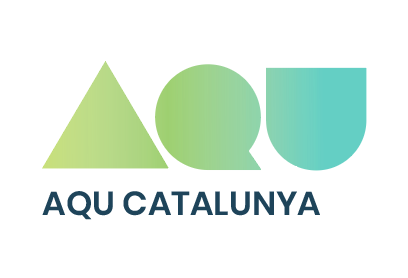 Curriculum vitaeModel normalitzat per a la participació en el procés de selecció de la convocatòria: ORD/TG2.1/AARH (ID: 07.22.040)Nombre de fulls que conté:      Nom i cognoms:      Data:      Signatura:La persona signant declara que són certes les dades que figuren en aquest currículum i assumeix, en cas contrari, les responsabilitats que es derivin de les inexactituds que hi constin.Aquest currículum es presenta sense perjudici que en el procés de selecció es pugui demanar a la persona interessada l’ampliació i la justificació de la informació que conté. 1. Experiència professional i serveis prestats1.1 Experiència professional i serveis prestats acreditables a qualsevol Administració PúblicaAclariments per a omplir el CV:Si es presenta el CV en suport paper, tots els fulls han d'anar signats. En canvi, si es presenta el CV signat electrònicament, només cal que estigui signada la primera pàgina.Pel que fa a les referències relacionades amb la vostra experiència professional o la resta de mèrits que s’han d’indicar en els diferents apartats del CV, si amb les caselles disponibles no en teniu prou en podeu afegir més.Es recomana no alterar l’estructura del formulari per facilitar-ne la valoració.Dades personalsDades personalsDades personalsDades personalsCognoms i NomNom sentitCognoms i NomNom sentitCognoms i NomNom sentitDNIData de naixementNacionalitatNacionalitatSexe Home   Dona   Gènere Masculí      Femení     No-binari   AdreçaAdreçaAdreçaCodi postalMunicipiMunicipiProvínciaTelèfonTelèfon           Adreça electrònica           Adreça electrònicaRequisits mínims de participacióFormació acadèmicaTitulació:      Organisme que l’ha expedit:      Any d’obtenció      /     /     Nivell de llengua catalana (nivell de suficiència de català C1 de la Secretaria de Política Lingüística del Departament de Presidència de la Generalitat de Catalunya, o equivalent) Títol del certificat:      Organisme que l’ha expedit:      Any d’obtenció      /     /     Nivell de llengua anglesa (nivell B2.2 o equivalent al Marc europeu comú de referència per a les llengües (MECR)) Títol del certificat:      Organisme que l’ha expedit:      Any d’obtenció      /     /     Empresa/Organisme:      Categoria professional:      Funcions desenvolupades:      Competències desenvolupades:      Mesos treballats:      Inici i fi:      Empresa/Organisme:      Categoria professional:      Funcions desenvolupades:      Competències desenvolupades:      Mesos treballats:      Inici i fi:      Empresa/Organisme:      Categoria professional:      Funcions desenvolupades:      Competències desenvolupades:      Mesos treballats:      Inici i fi:      Empresa/Organisme:      Categoria professional:      Funcions desenvolupades:      Competències desenvolupades:      Mesos treballats:      Inici i fi:      Empresa/Organisme:      Categoria professional:      Funcions desenvolupades:      Competències desenvolupades:      Mesos treballats:      Inici i fi:      1.2 Experiència professional acreditable en relació amb el lloc de treball a proveir fora de l’Administració Pública1.2 Experiència professional acreditable en relació amb el lloc de treball a proveir fora de l’Administració PúblicaEmpresa/Organisme:      Categoria professional:      Funcions desenvolupades:      Competències desenvolupades:      Mesos treballats:      Inici i fi:      Empresa/Organisme:      Categoria professional:      Funcions desenvolupades:      Competències desenvolupades:      Mesos treballats:      Inici i fi:      Empresa/Organisme:      Categoria professional:      Funcions desenvolupades:      Competències desenvolupades:      Mesos treballats:      Inici i fi:      Empresa/Organisme:      Categoria professional:      Funcions desenvolupades:      Competències desenvolupades:      Mesos treballats:      Inici i fi:      Empresa/Organisme:      Categoria professional:      Funcions desenvolupades:      Competències desenvolupades:      Mesos treballats:      Inici i fi:      Empresa/Organisme:      Categoria professional:      Funcions desenvolupades:      Competències desenvolupades:      Mesos treballats:      Inici i fi:      Empresa/Organisme:      Categoria professional:      Funcions desenvolupades:      Competències desenvolupades:      Mesos treballats:      Inici i fi:      2. Formació i perfeccionament específic del lloc de treball2. Formació i perfeccionament específic del lloc de treball2. Formació i perfeccionament específic del lloc de treball2. Formació i perfeccionament específic del lloc de treball2. Formació i perfeccionament específic del lloc de treball2. Formació i perfeccionament específic del lloc de treball2.1. Formació i perfeccionament en Sistemes de Garantia Interna de la Qualitat i de Seguretat de la Informació2.1. Formació i perfeccionament en Sistemes de Garantia Interna de la Qualitat i de Seguretat de la Informació2.1. Formació i perfeccionament en Sistemes de Garantia Interna de la Qualitat i de Seguretat de la Informació2.1. Formació i perfeccionament en Sistemes de Garantia Interna de la Qualitat i de Seguretat de la Informació2.1. Formació i perfeccionament en Sistemes de Garantia Interna de la Qualitat i de Seguretat de la Informació2.1. Formació i perfeccionament en Sistemes de Garantia Interna de la Qualitat i de Seguretat de la Informació2.2. Activitats formatives 2.2. Activitats formatives 2.2. Activitats formatives 2.2. Activitats formatives 2.2. Activitats formatives 2.2. Activitats formatives 2.2.1. Activitats formatives de menys de 100 hores2.2.1. Activitats formatives de menys de 100 horesData d’obtencióData d’obtencióDurada (hores)Durada (hores)Títol del curs:      Organisme que l’ha expedit:      Coneixements/Habilitats adquirides:      Títol del curs:      Organisme que l’ha expedit:      Coneixements/Habilitats adquirides:           /     /          /     /           hores      horesTítol del curs:      Organisme que l’ha expedit:      Coneixements/Habilitats adquirides:      Títol del curs:      Organisme que l’ha expedit:      Coneixements/Habilitats adquirides:           /     /          /     /           hores      horesTítol del curs:      Organisme que l’ha expedit:      Coneixements/Habilitats adquirides:      Títol del curs:      Organisme que l’ha expedit:      Coneixements/Habilitats adquirides:           /     /          /     /           hores      horesTítol del curs:      Organisme que l’ha expedit:      Coneixements/Habilitats adquirides:      Títol del curs:      Organisme que l’ha expedit:      Coneixements/Habilitats adquirides:           /     /          /     /           hores      hores2.2.2. Activitats formatives de 100ho més Data d’obtencióData d’obtencióDurada (hores)Durada (hores)Títol del curs:      Organisme que l’ha expedit:      Coneixements/Habilitats adquirides:           /     /          /     /           hores      horesTítol del curs:      Organisme que l’ha expedit:      Coneixements/Habilitats adquirides:           /     /          /     /           hores      horesTítol del curs:      Organisme que l’ha expedit:      Coneixements/Habilitats adquirides:           /     /          /     /           hores      horesTítol del curs:      Organisme que l’ha expedit:      Coneixements/Habilitats adquirides:           /     /          /     /           hores      horesTítol del curs:      Organisme que l’ha expedit:      Coneixements/Habilitats adquirides:           /     /          /     /           hores      hores3. Altres mèrits3. Altres mèrits3. Altres mèrits3.1. Coneixements d’idiomes amb titulació oficial3.1. Coneixements d’idiomes amb titulació oficial3.1. Coneixements d’idiomes amb titulació oficial3.1.1 Acreditació de coneixements de llengua catalana i/o anglesa superior al nivell requerit3.1.1 Acreditació de coneixements de llengua catalana i/o anglesa superior al nivell requerit3.1.1 Acreditació de coneixements de llengua catalana i/o anglesa superior al nivell requeritCertificat o títolData d’obtencióOrganisme expedidorTítol i/o nivell del curs:           /     /     Títol i/o nivell del curs:           /     /     3.1.2 Acreditació oficial de coneixements d’altres idiomes3.1.2 Acreditació oficial de coneixements d’altres idiomes3.1.2 Acreditació oficial de coneixements d’altres idiomesCertificat o títolData d’obtencióOrganisme expedidorTítol i/o nivell del curs:           /     /     Títol i/o nivell del curs:           /     /     Títol i/o nivell del curs:           /     /     Títol i/o nivell del curs:           /     /     3.2. Altres mèrits3.2. Altres mèrits3.2. Altres mèrits3.2.1. Altres titulacions oficialsData d’obtencióDurada (hores)Títol del curs:      Organisme que l’ha expedit:      Coneixements/Habilitats adquirides:           /     /           horesTítol del curs:      Organisme que l’ha expedit:     Coneixements/Habilitats adquirides:           /     /           horesTítol del curs:      Organisme que l’ha expedit:      Coneixements/Habilitats adquirides:           /     /           horesTítol del curs:      Organisme que l’ha expedit:      Coneixements/Habilitats adquirides:           /     /           horesTítol del curs:      Organisme que l’ha expedit:      Coneixements/Habilitats adquirides:           /     /           hores3.2.2 Altres mèrits (altres mèrits que no s’hagin inclòs en els apartats anteriors)